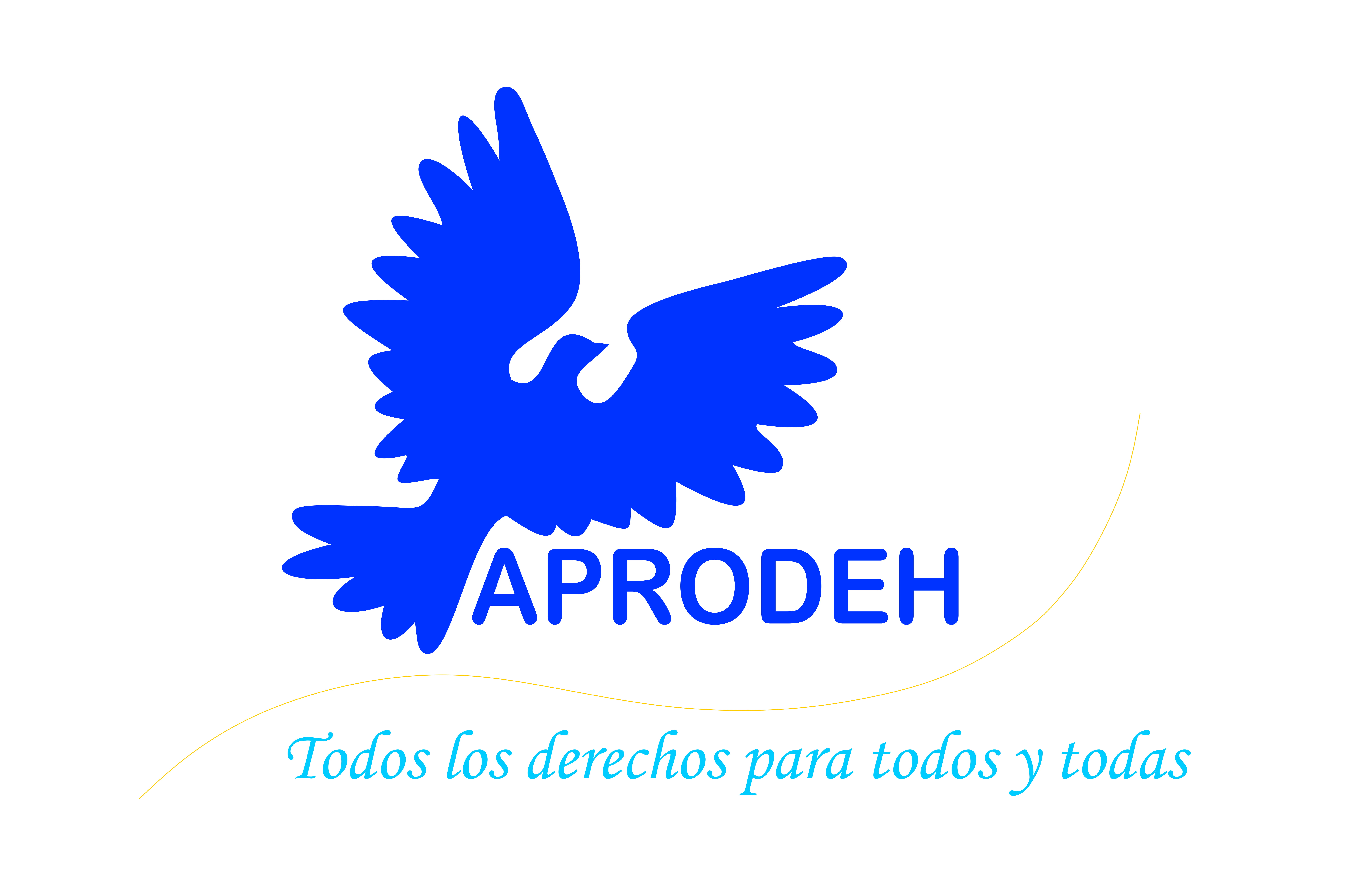 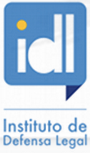 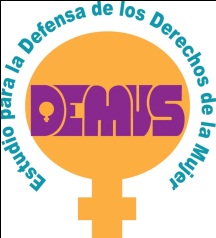 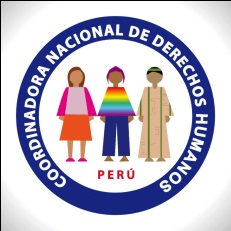 CONVOCATORIALa Asociación Pro Derechos Humanos (APRODEH), el  Instituto de Defensa Legal (IDL), la organización para el Estudio de la Defensa de los Derechos de la Mujer (DEMUS) y la Coordinadora Nacional de Derechos Humanos (CNDDHH) convoca a los medios de comunicación al plantón que realizarán a las 11 y 30 de la mañana del lunes 13 del presente, los familiares de las víctimas de violación a los derechos humanos en  la Sala Penal Nacional (SPN) para pedir la investigación y separación de las magistradas por los graves hechos que reveló el diario la República sobre un presunto acuerdo a fin de absolver judicialmente al general de brigada del Ejército Marino Ambía, quien era procesado por la  desaparición de cuatro pobladores de la localidad de Matero (Ayacucho) en julio de 1986. La magistrada Mirta Bendezú es una de las juezas a cargo de casi  la totalidad de  procesos judiciales de violación a los derechos humanos y sobre quien serias dudas a su conducta recae, tras la investigación de este diario que da cuenta de una coordinación entre magistradas y la defensa de los acusados para  obstaculizar  los procesos y lograr  absoluciones.Lima, 12 de julio de 2015